Результати анкетування по ОП «Правоохоронна діяльність»З метою покращення якості викладання за Вашою освітньою програмою 262 «Правоохоронна діяльність» пропонуємо висловити свої думки щодо навчальних дисциплін, прочитаних у першому семестрі 2022-2023 н.р.В опитуванні брали участь 12 з 22 студентівСпеціальна фізична підготовка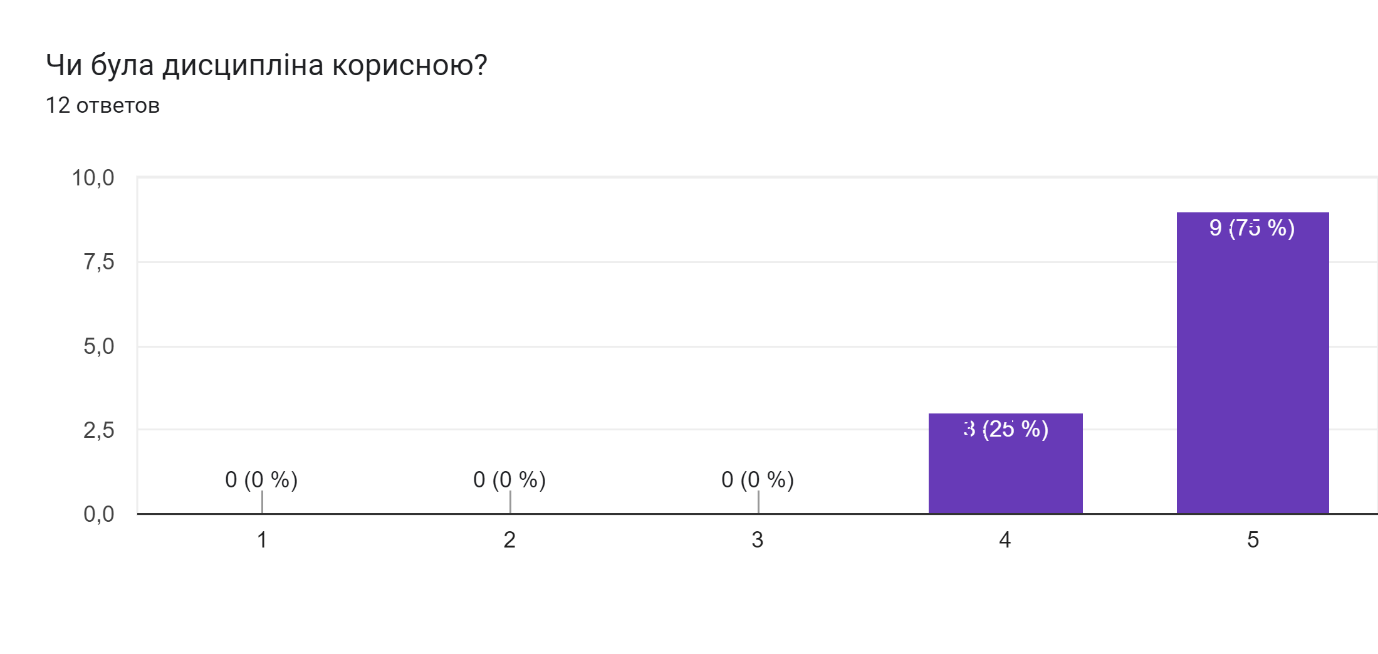 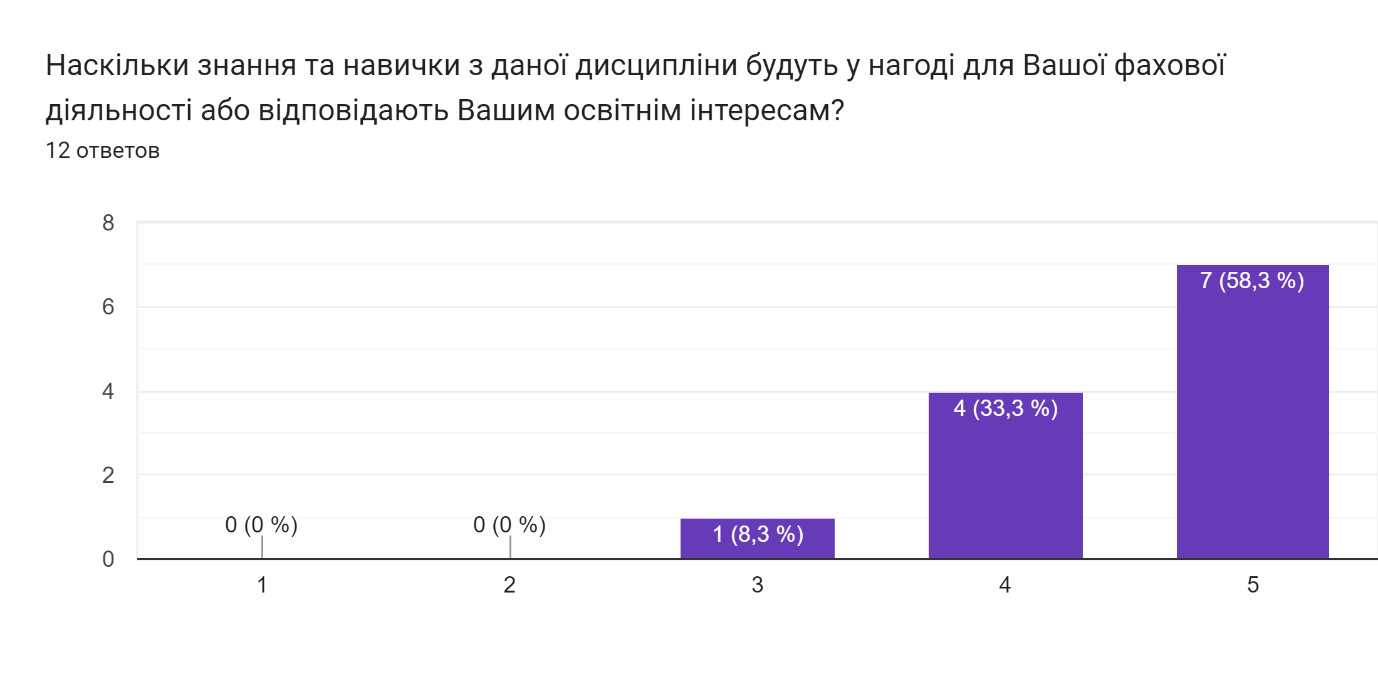 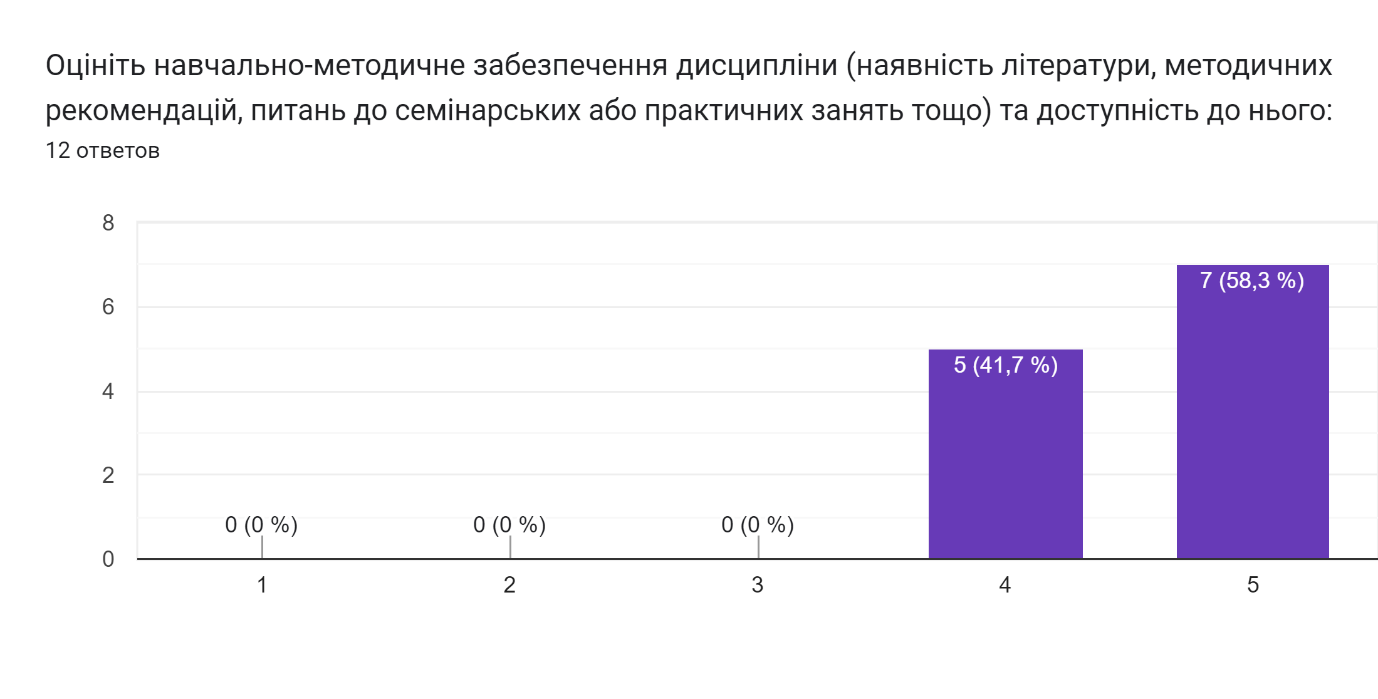 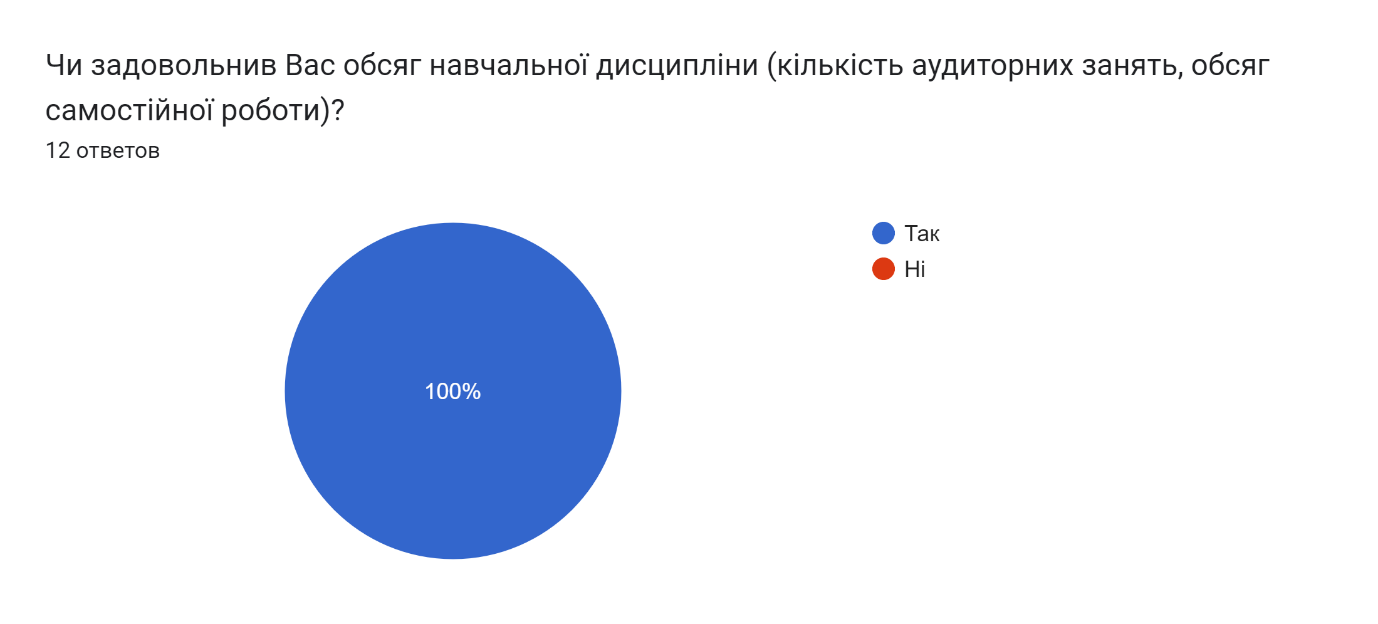 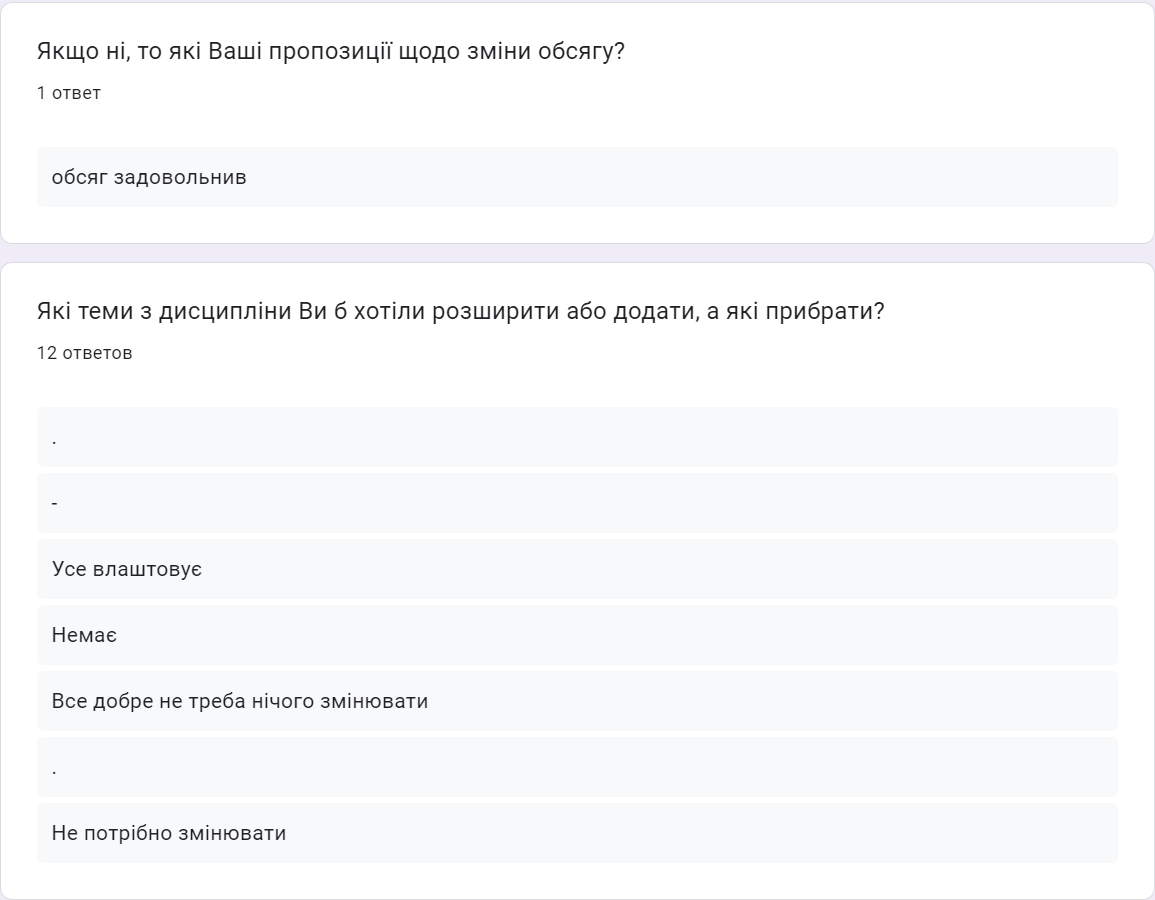 Кримінальне право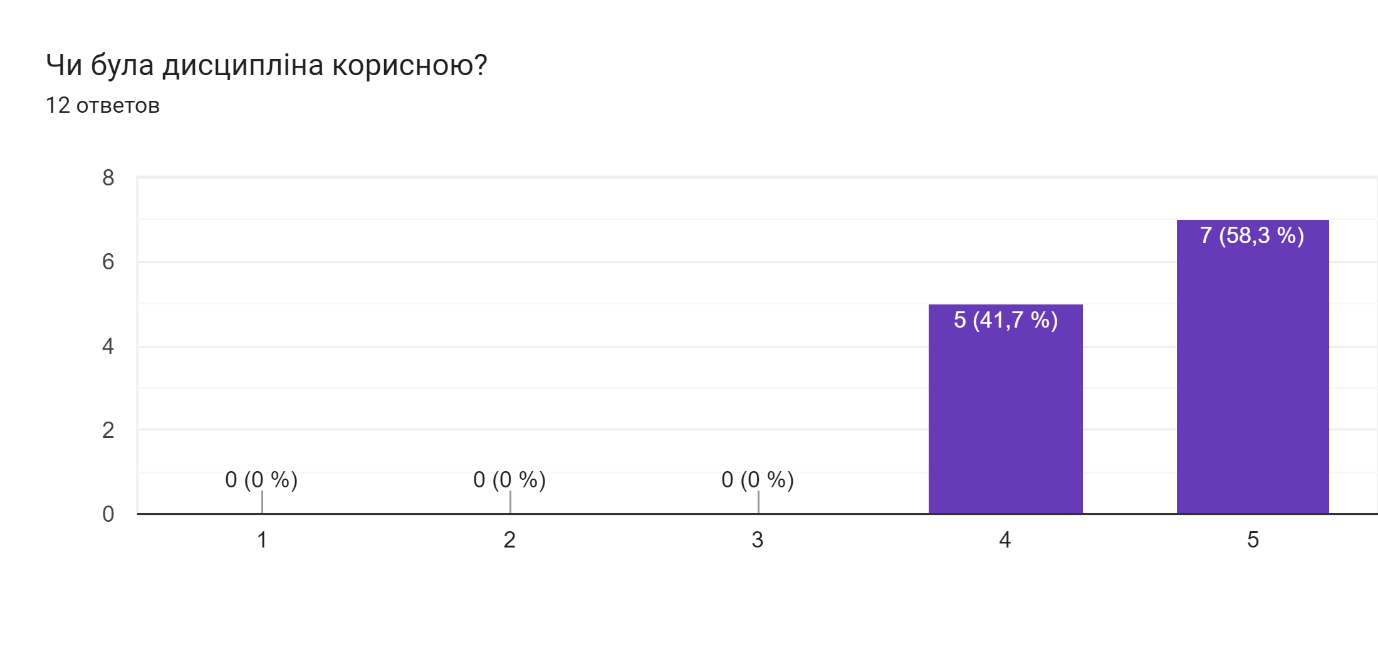 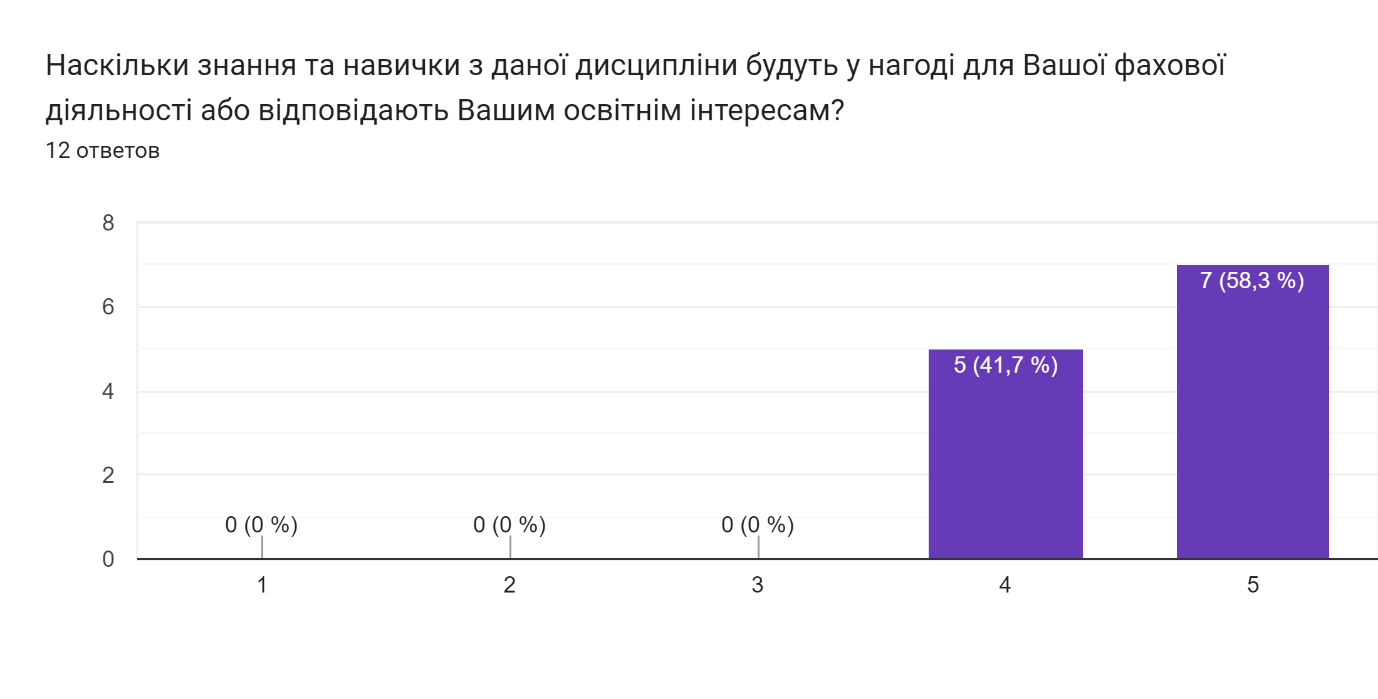 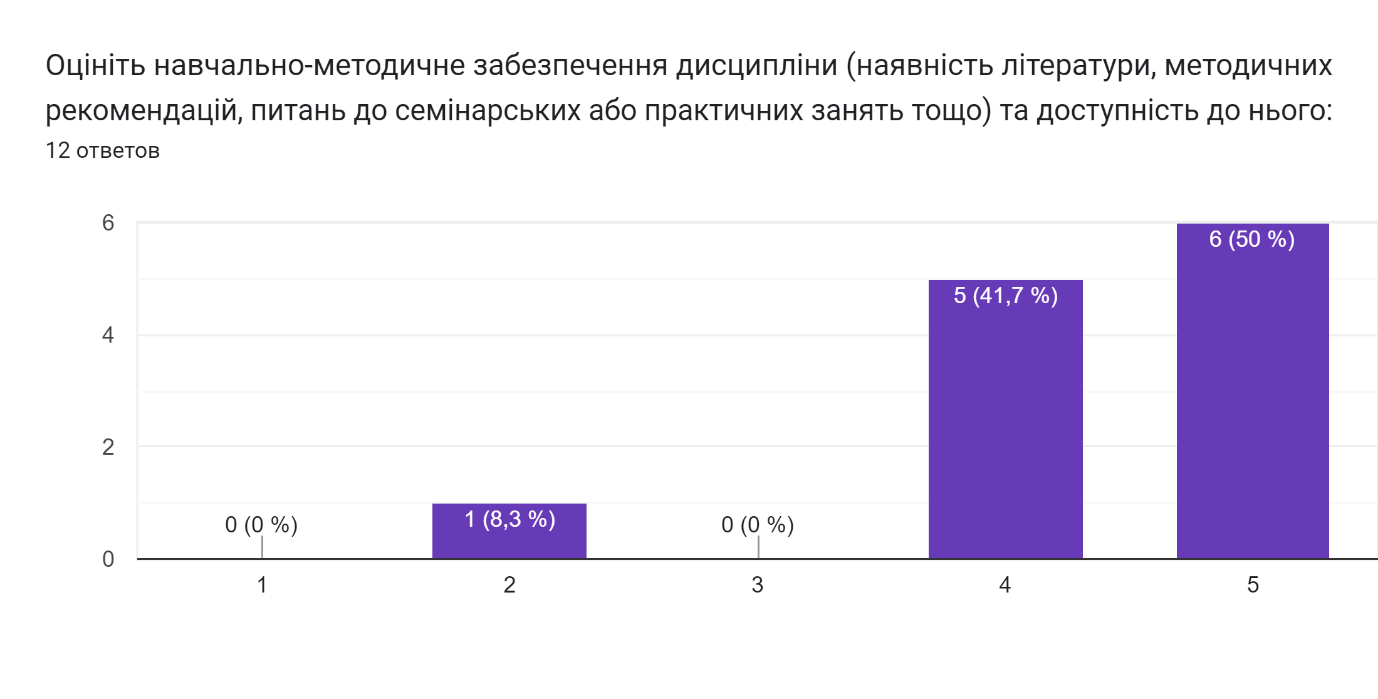 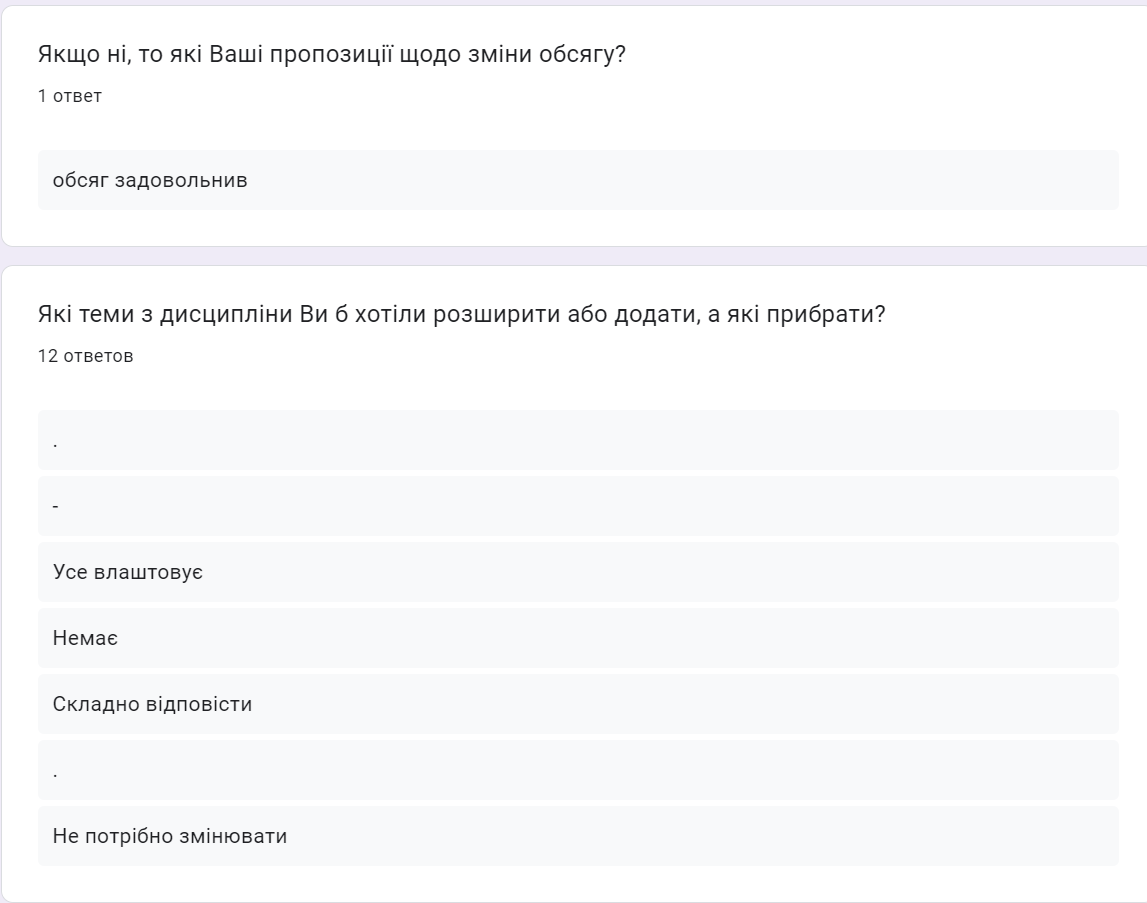 Адміністративне право та процес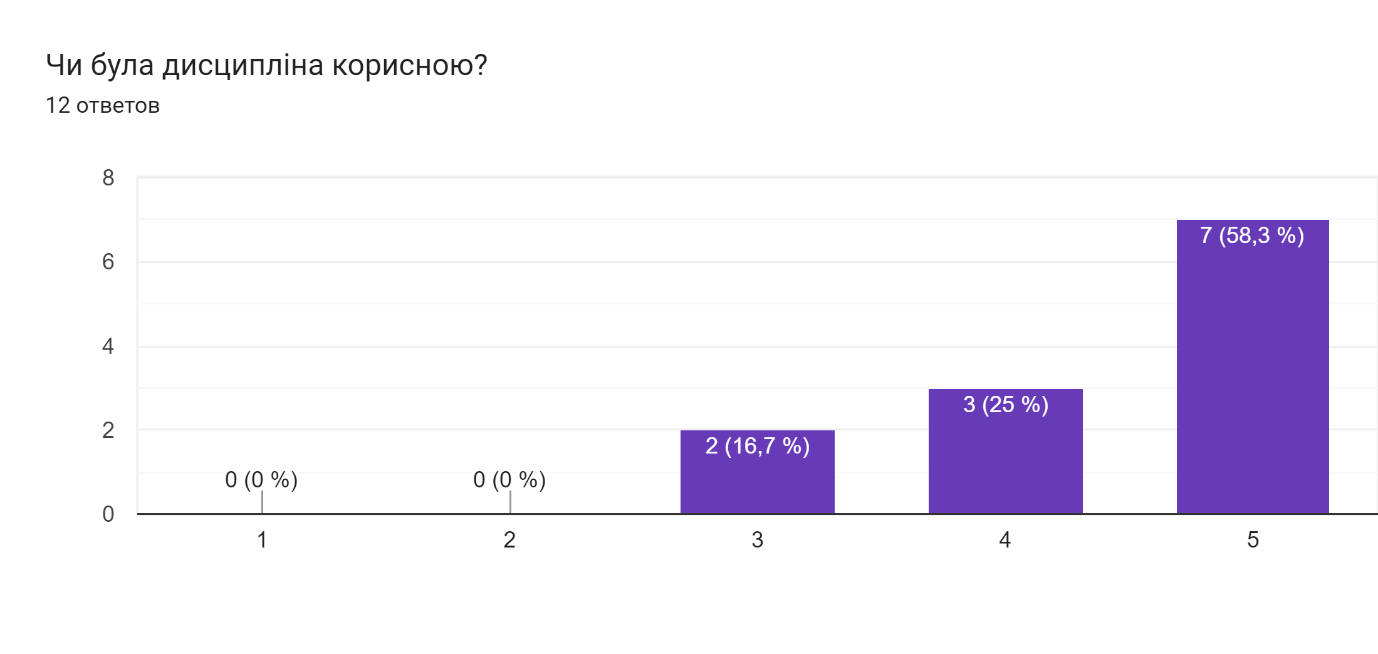 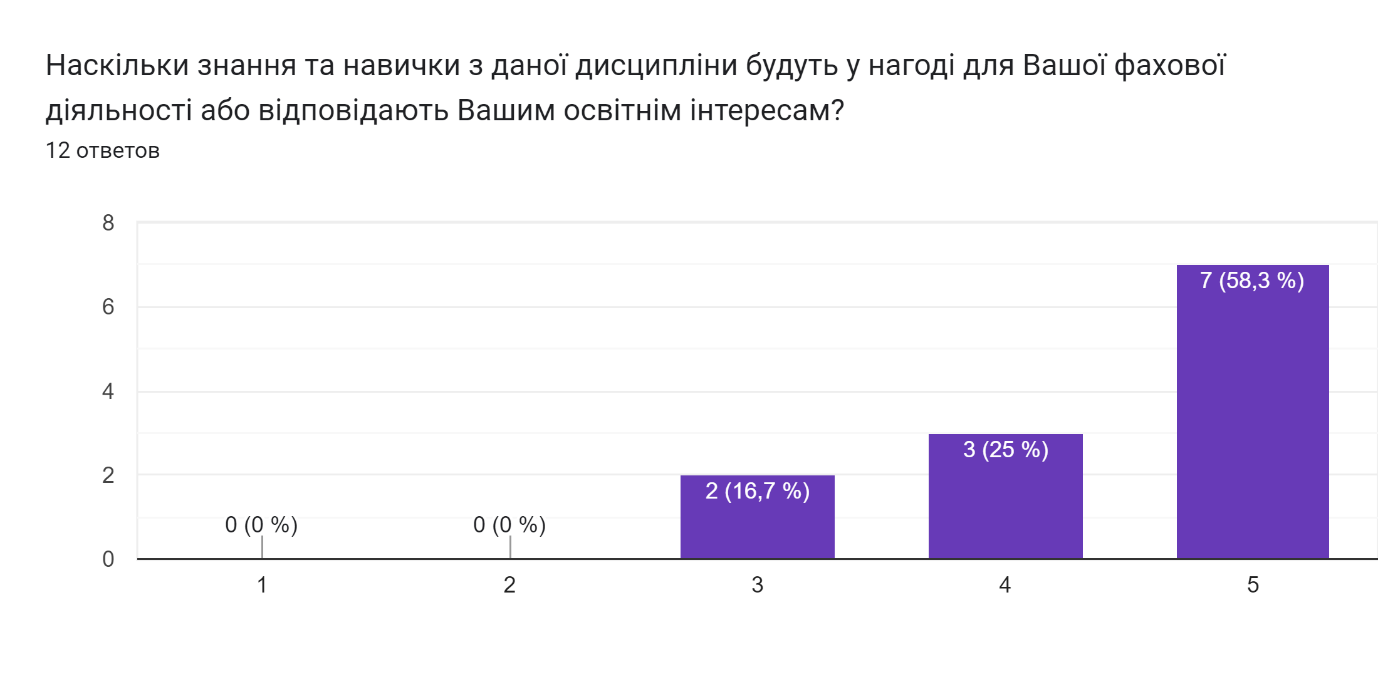 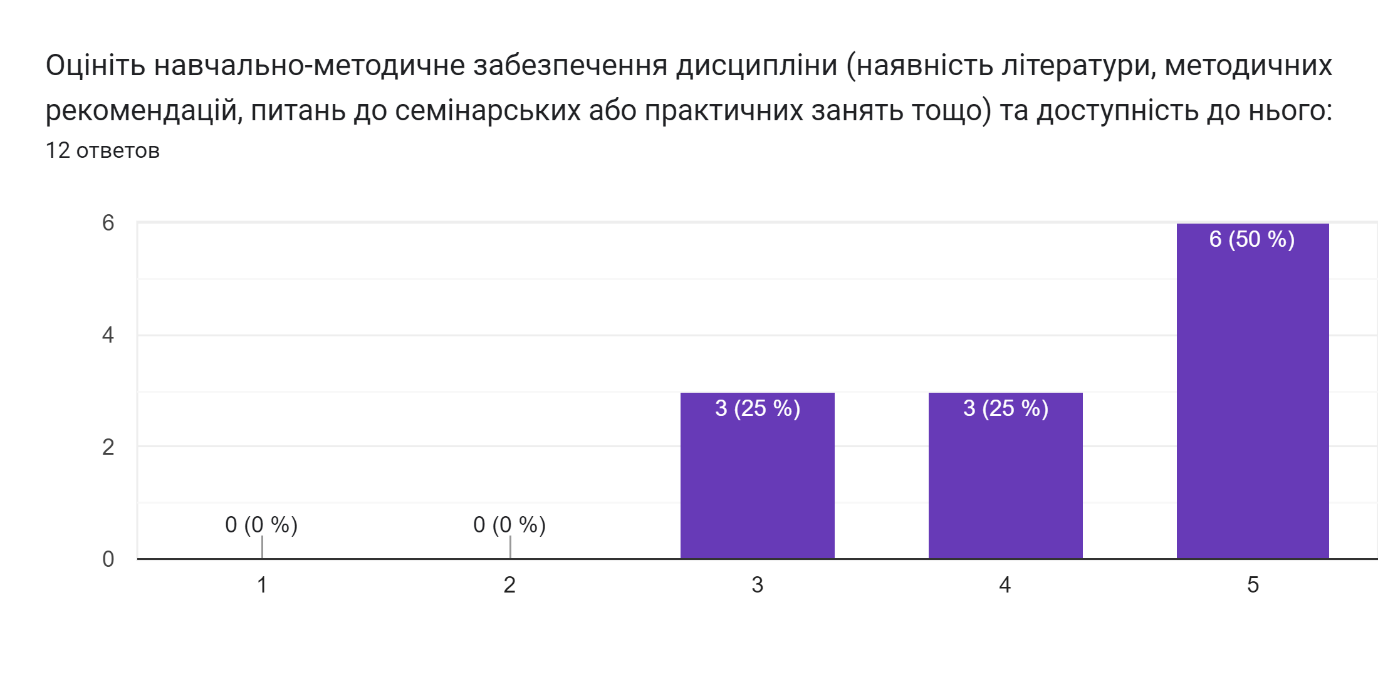 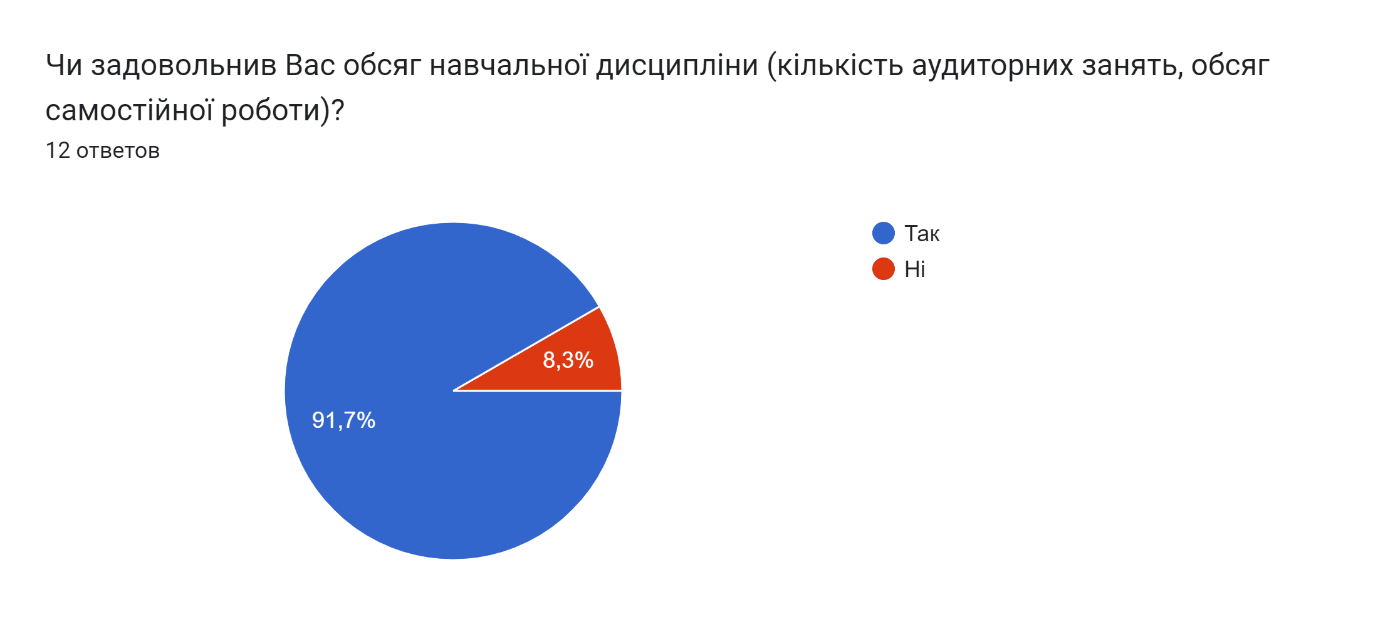 Тактико-спеціальна підготовка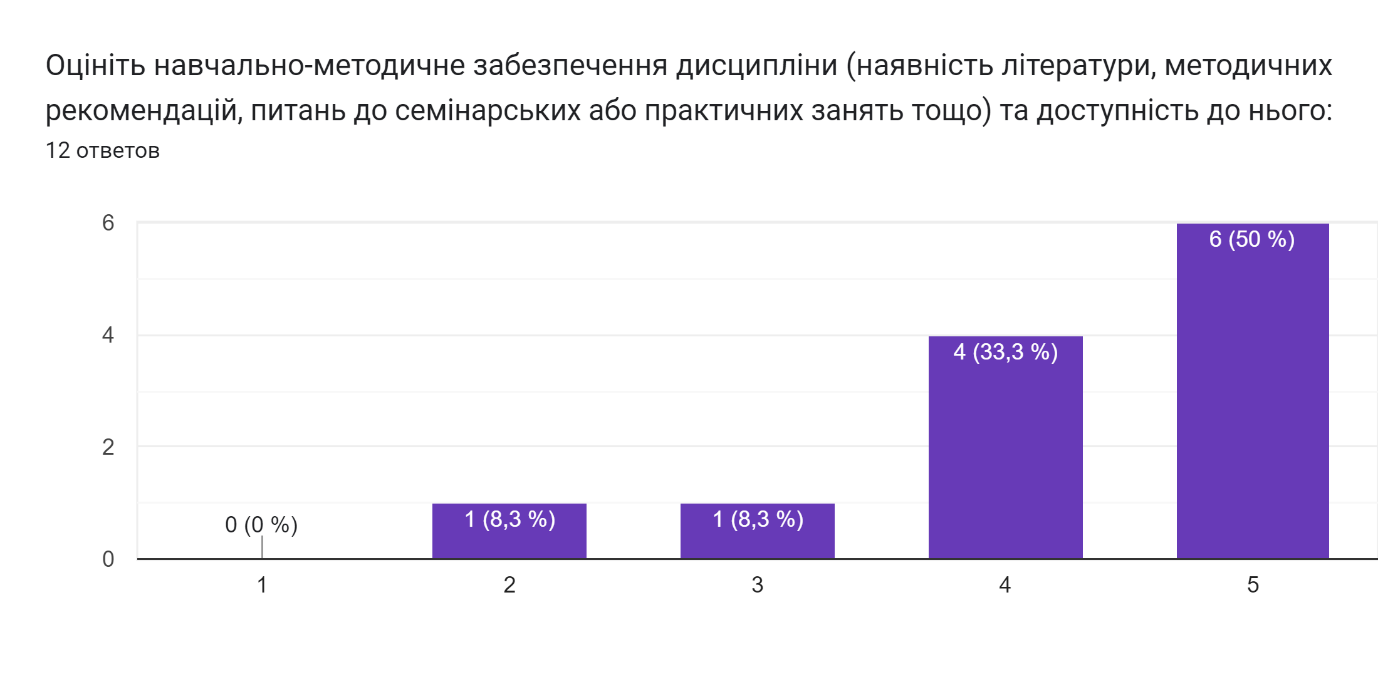 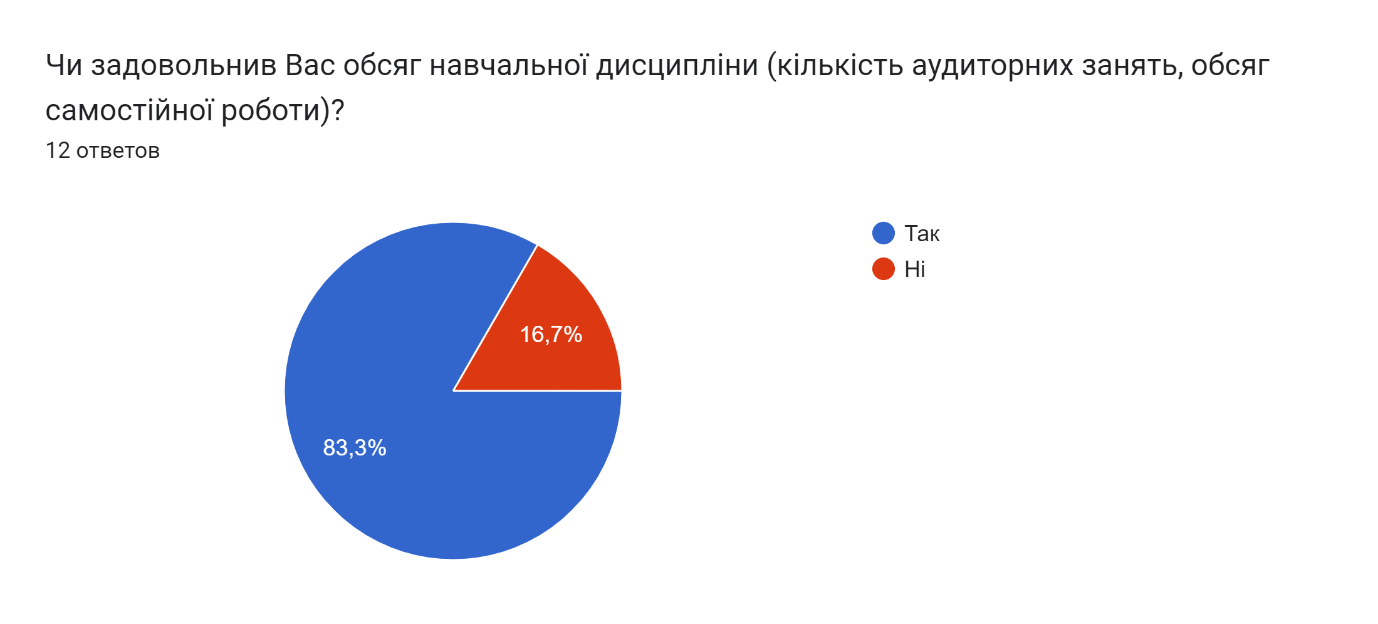 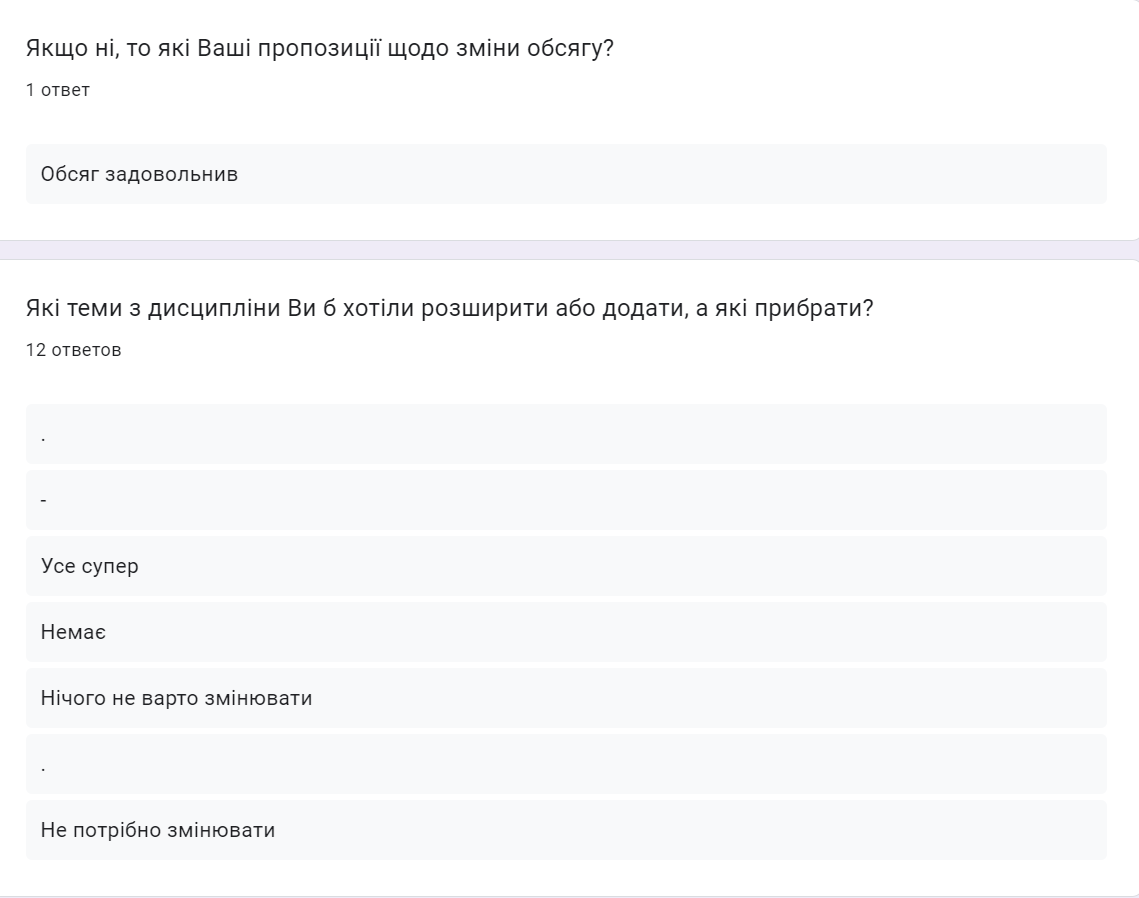 Інформаційна безпека держави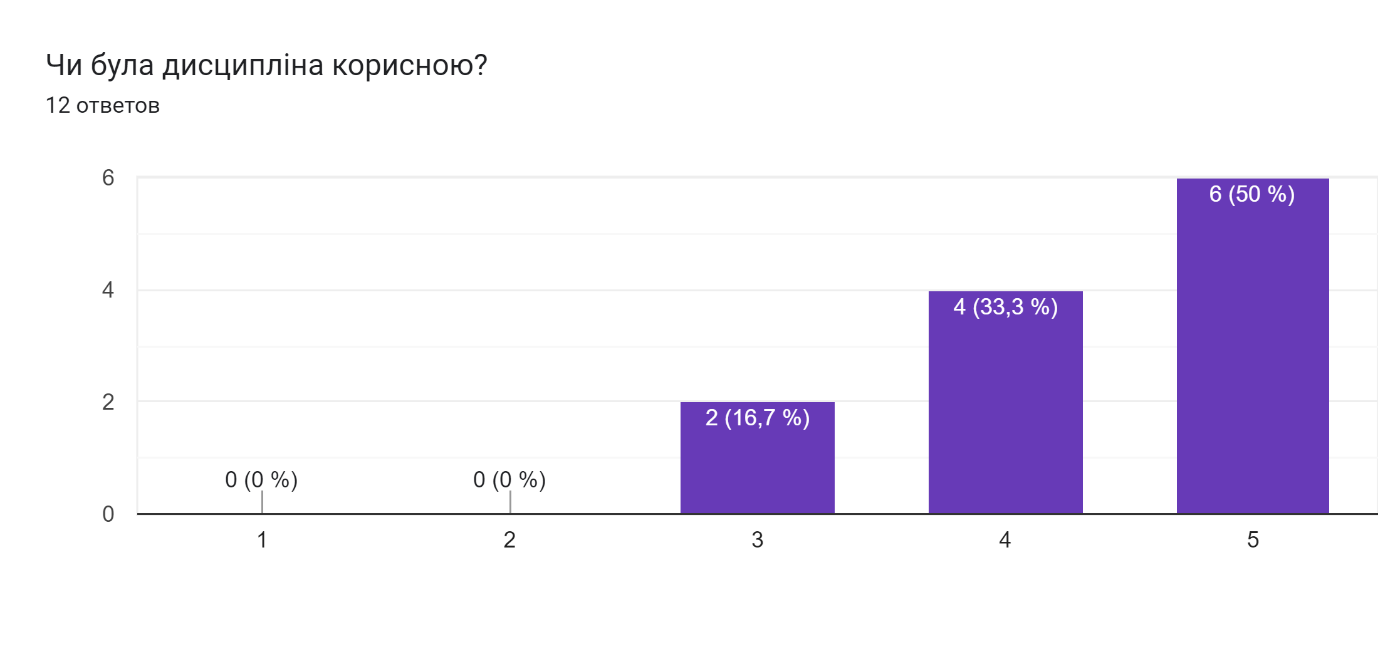 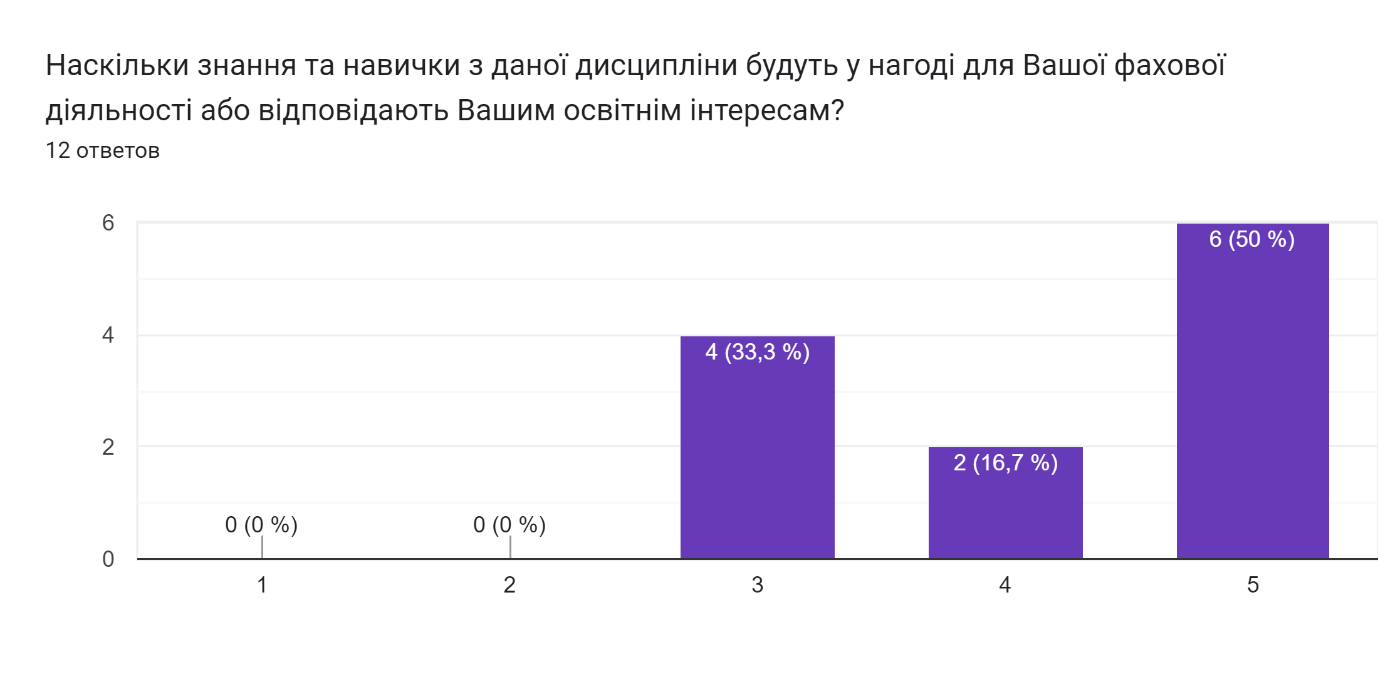 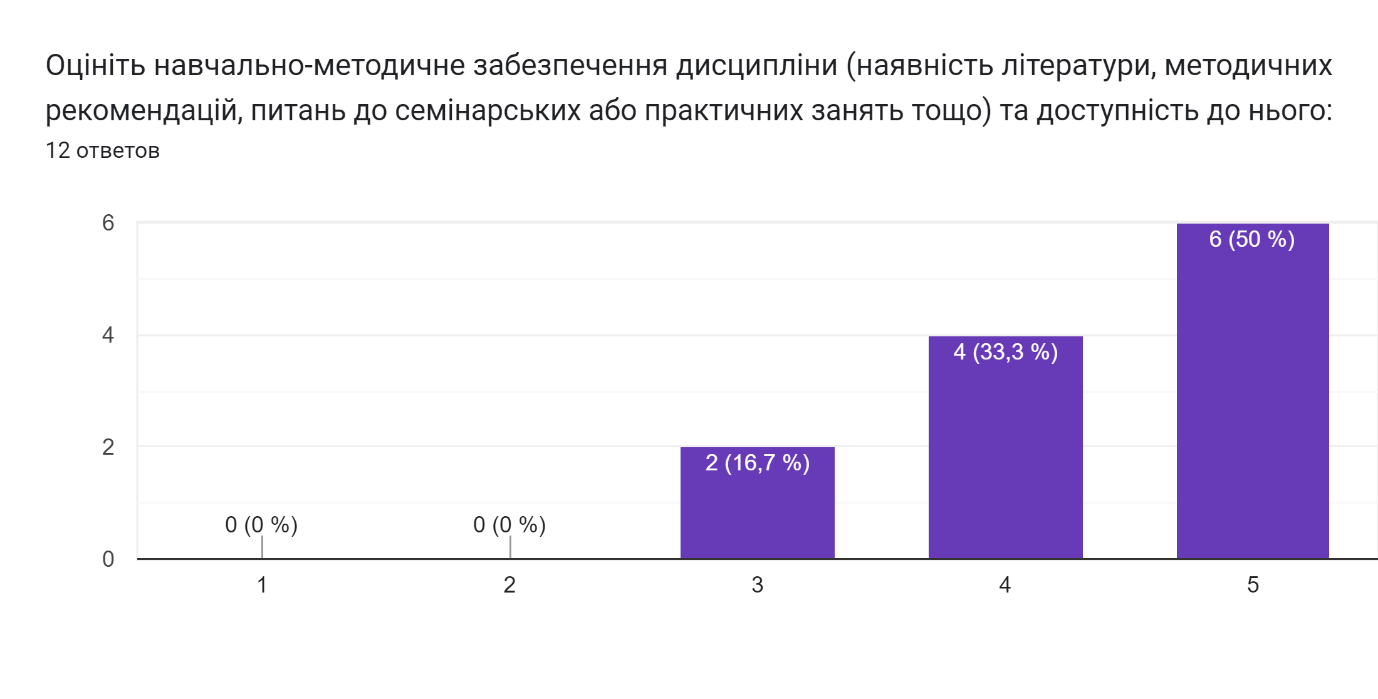 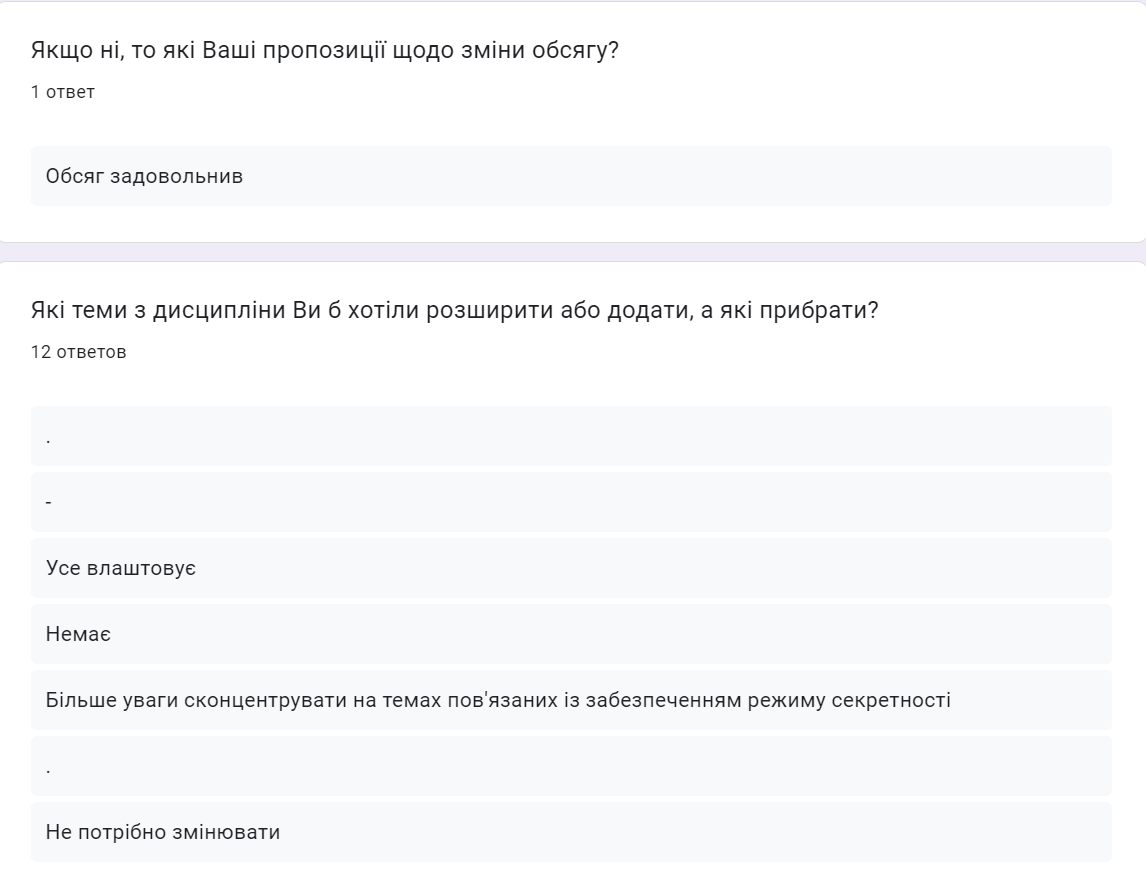 Поліцейська діяльність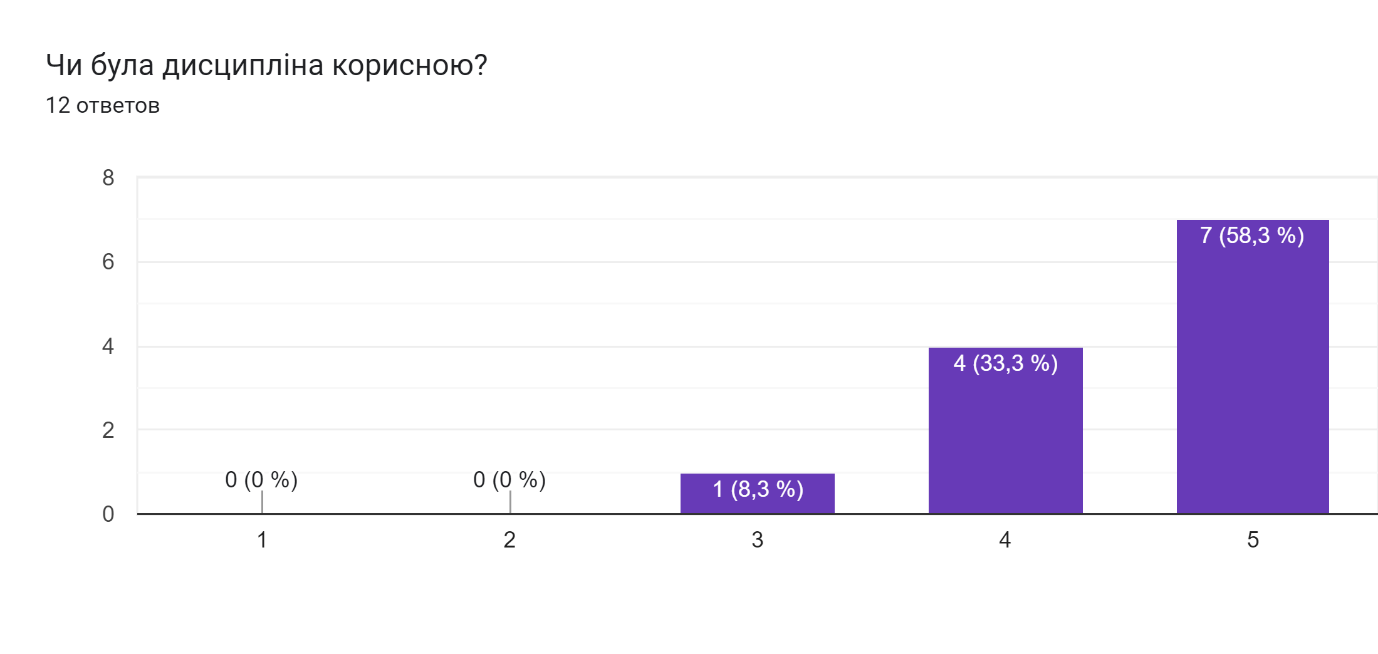 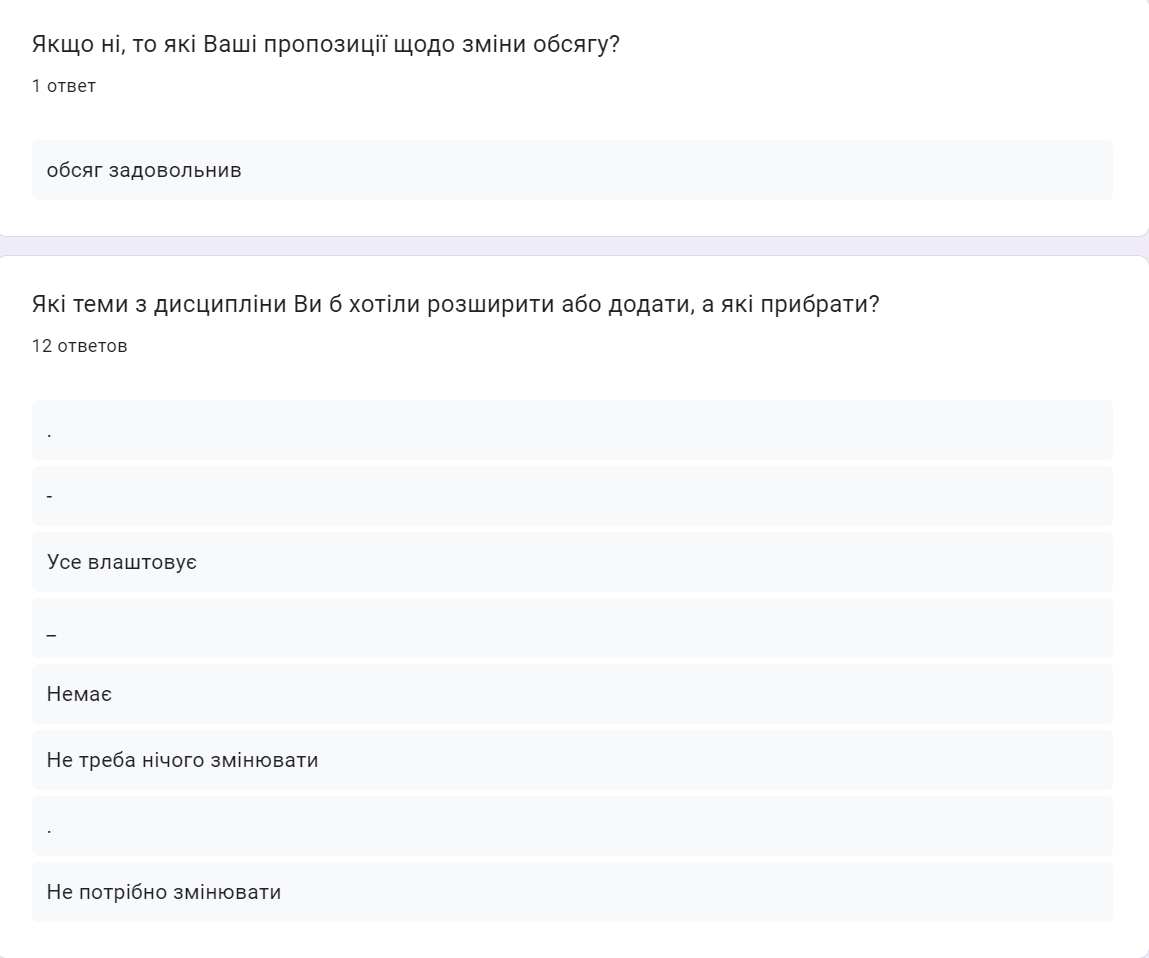 Організаційно-правові засали превентивної діяльності Національної поліції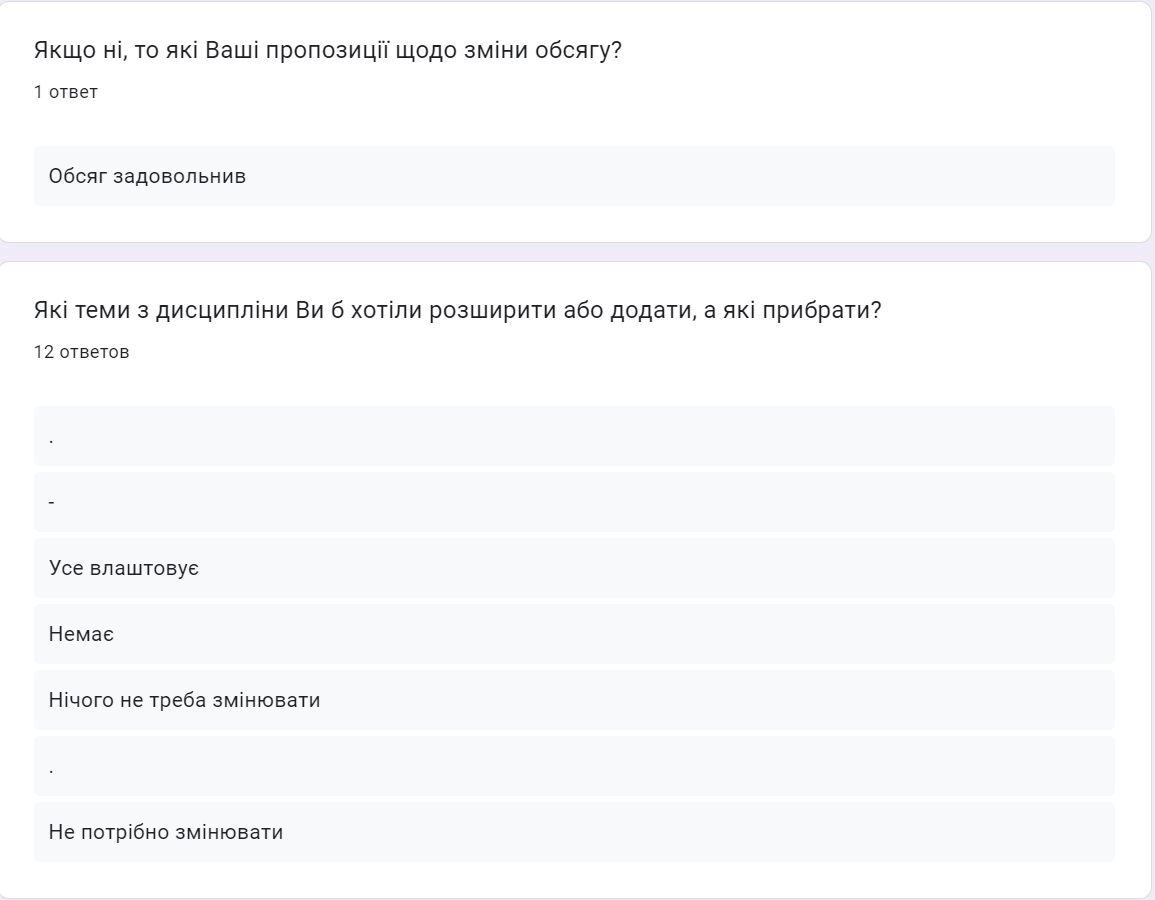 Іноземна мова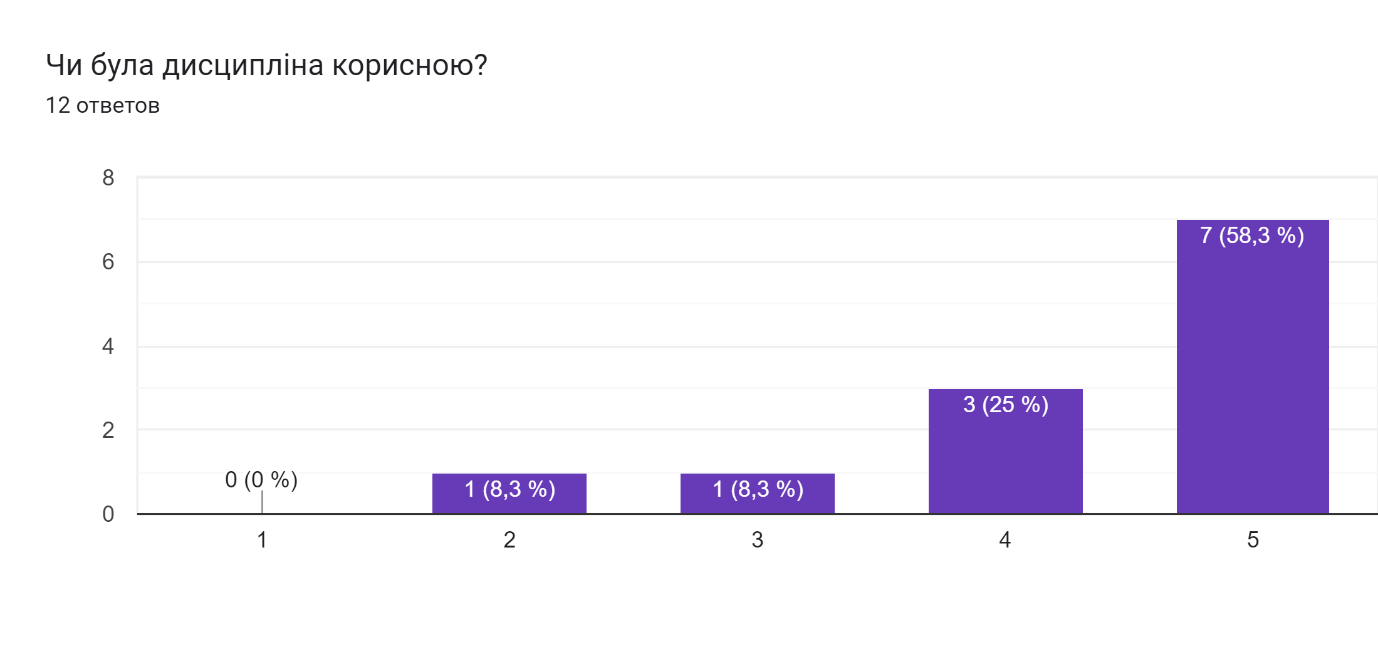 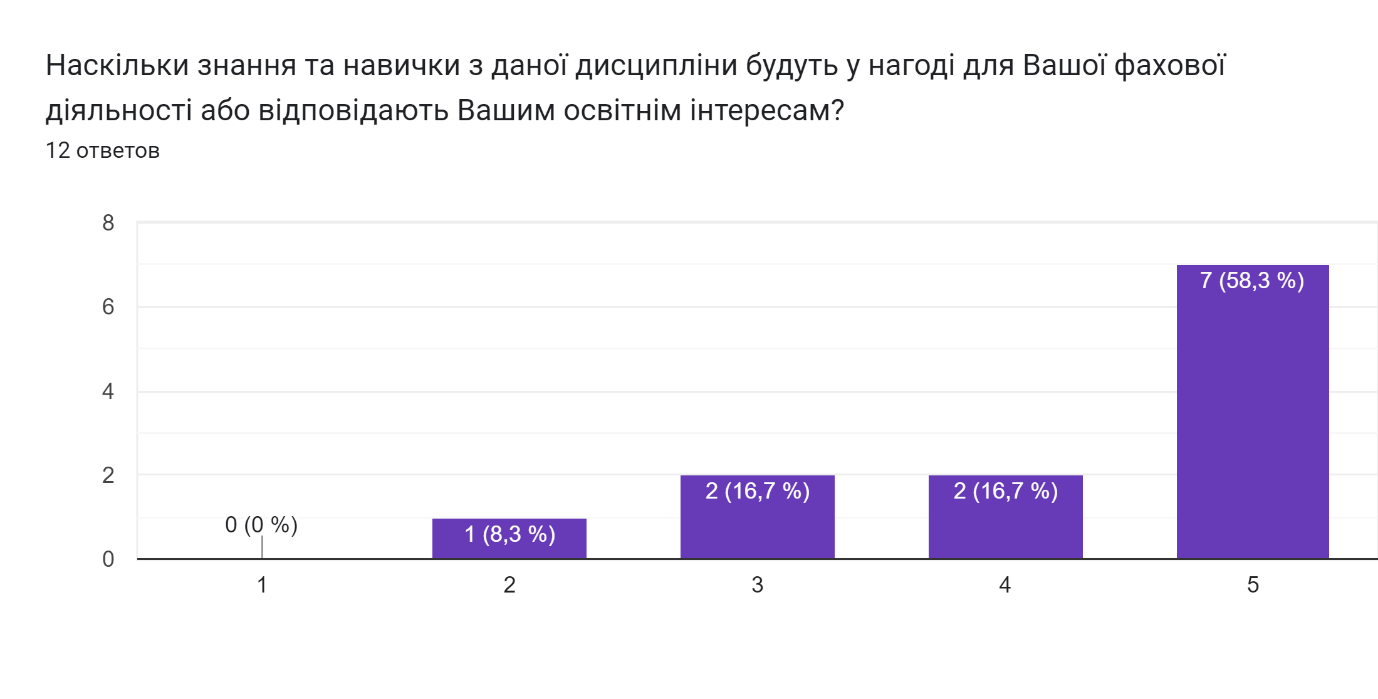 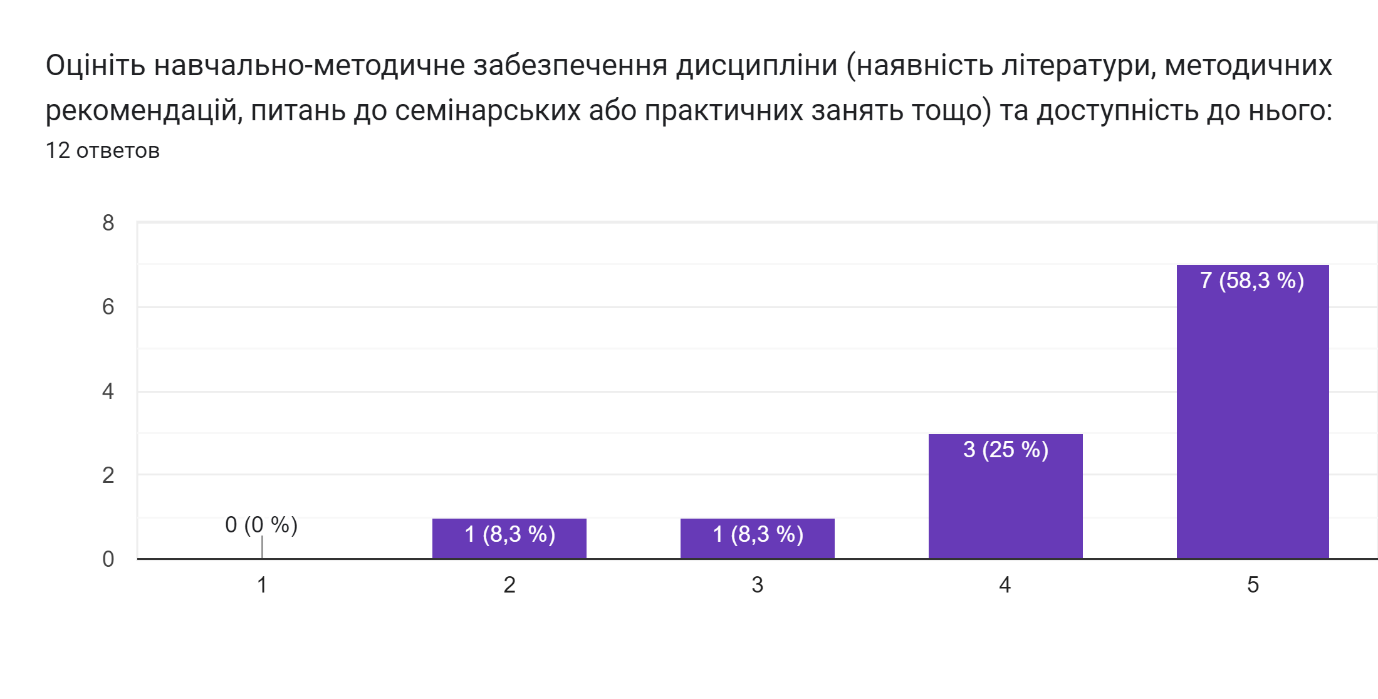 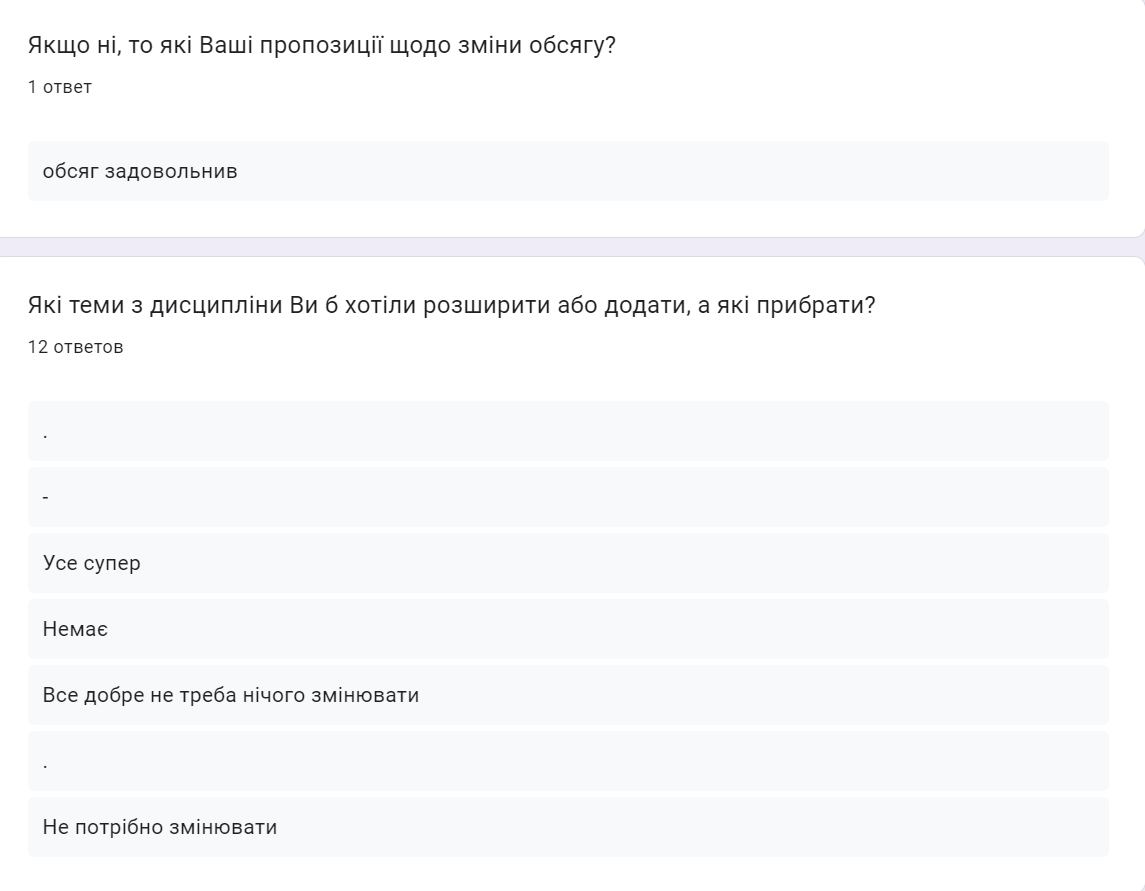 